Logical FunctionsIf | And | Or | NotLearn how to use Excel's logical functions, such as IF, AND, OR and NOT.IfThe IF function checks whether a condition is met, and returns one value if true and another value if false.1. For example, take a look at the IF function in cell C2 below.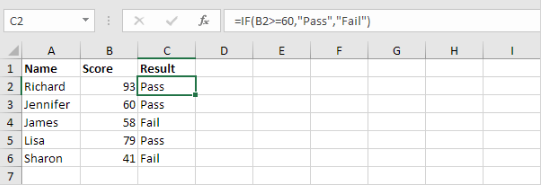 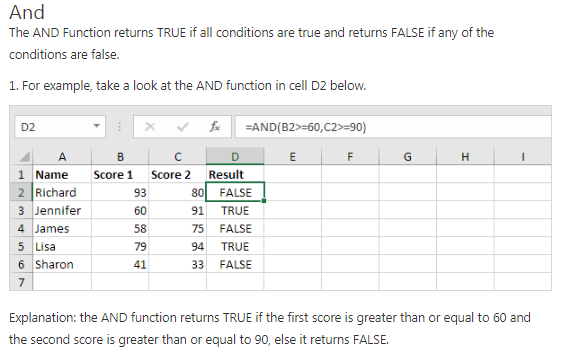 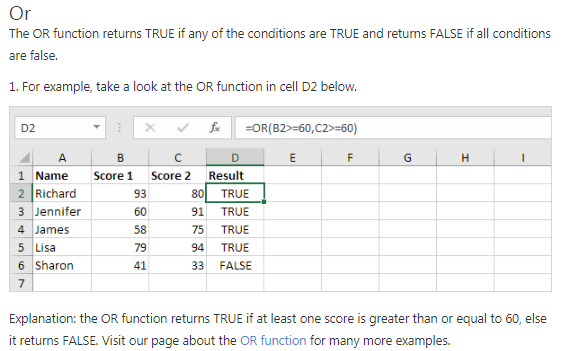 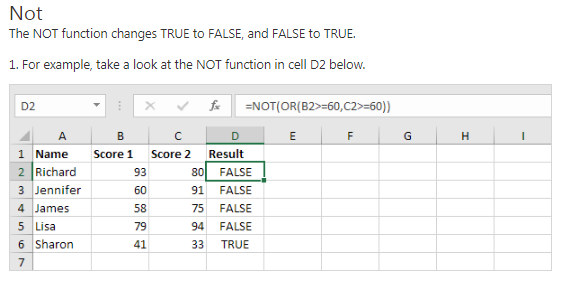 